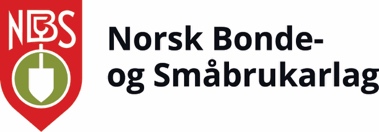 MAL: SAK TIL LANDSMØTETDenne malen skal benyttes for å sende inn saker, uttalelser eller endringsforslag til landsmøtet. Hva gjelder det:(kryss av)/__/    Forslag til endring av lover eller prinsipprogram (frist 29. august)/__/    Forslag til endring av prinsipprogram (frist 29. august)/__/    Ordinær landsmøtesak (frist 29. september) med tema:            /__/ Årsmøtetemaet «Landbruk i et beredskapsperspektiv»           /__/  Jordbruksforhandlingene           /__/  AnnetParagraf, sidetall:(v/forslag til lover eller prinsipp-program)Eks: s. 6, paragraf 6.Saken fremmes av:Tittel:Saks-framstilling:Forslag til vedtak: